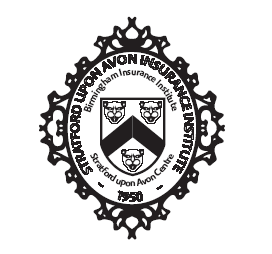 Attendees: Samm Lees (SL), Neil Aston (NA), Chloe Callery (CC), Jamie Glover (JG), Jonathan West (JW)ApologiesOlivia Saddleton (OS), David Oram (DO), Ewart Hodge (EH), Sue Davies (SD), Marc Moon (MM)Minutes & actions from previous meeting Action 29/06/22: Everyone – send SL and picture of yourself and mini blurb about yourself. UPDATE 29/07/22 – carry forward. Update 24/08/22 – everyone to send to Samm by Friday 26th. CARRY FORWARD- DEADLINE 21ST OCTAction 24/08/22 - EH will reach out officially to a contact to see if they can provide educational output and then we can agree timescales. – update 14/09 – carry forward. Action 24/08/22 - OS to reach out to D&I to see what they can offer. 12/10 CLOSELectures & Syllabus Updated on D&I lecture suggestions. OS to progress and establish provisional dates.ACTION 12/10/22: SL to meet with EH to establish Nov – April syllabus. Regional Forum.	 Officers' ReportsSecretary No update.TreasurerNo update.Education SecretaryNo update.Annual Dinner SecretaryNo update.Press OfficerNo update.Membership SecretaryNo update.Social SecretaryNo update.Charities SecretaryNo update.Diversity & Inclusion SecretaryNo updateAny Other BusinessNA raised suggestion of a ‘professional headshot’ social- maybe following a lecture, or as a lunch session, with tea/ coffee/ sandwiches, encouraging networking and getting a new headshot. ACTION 12/10/22: One for MM to consider?